IEEE P802.15Wireless Personal Area NetworksComment Index #10 and #146 in 15-23-0475-15-04ab-cc-consolidated-comments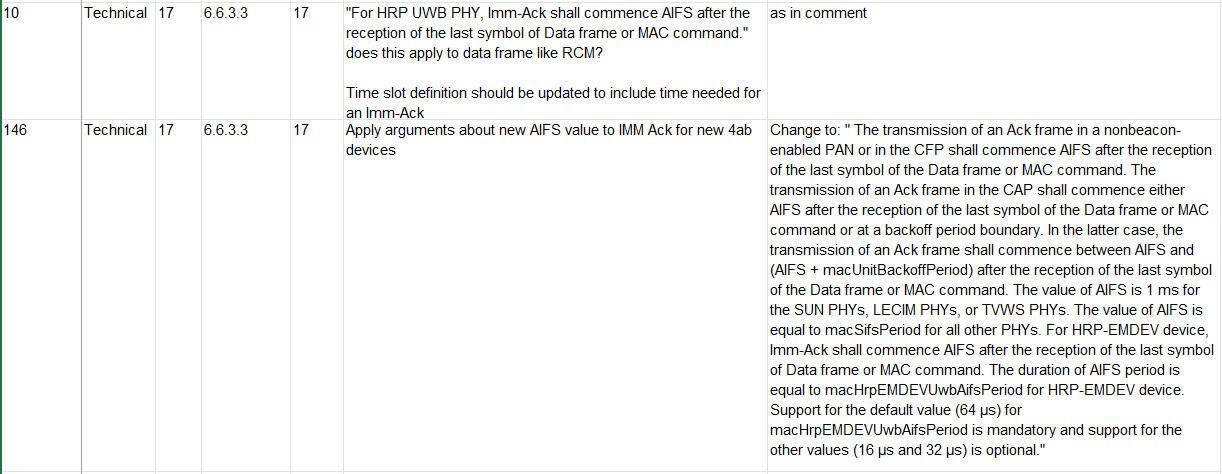 Discussion: RCM frames are data frames that may have the AR field set to request an acknowledgement.  If they do not have the AR field set to request an acknowledgement, then the immediate Ack is not transmitted.Resolution: Revised, basically agree with commenterProposed text changes on P802.15.4ab™/D (pre-ballot) B:6.6.3.3 AcknowledgmentFor HRP UWB PHY, Imm-Ack shall commence AIFS after the reception of the last symbol of Data frame or MAC command. For other PHYs, the transmission of an Ack frame in a nonbeacon-enabled PAN or in the CFP shall commence AIFS after the reception of the last symbol of the Data frame or MAC command. The transmission of an Ack frame in the CAP shall commence either AIFS after the reception of the last symbol of the Data frame or MAC command or at a backoff period boundary. In the latter case, the transmission of an Ack frame shall commence between AIFS and (AIFS + macUnitBackoffPeriod) after the reception of the last symbol of the Data frame or MAC command. The value of AIFS is 1 ms for the SUN PHYs, LECIM PHYs, or TVWS PHYs. The value of AIFS is equal to macHrpUwbAifsPeriod for the HRP UWB PHY. Support for the default value (64 μs) for macHrpUwbAifsPeriod is mandatory and support for the other values (16 μs and 32 μs) is optional. The value of AIFS is equal to macSifsPeriod for all other  PHYs.  10.29.2 Ranging block and round structureInstruction to editor: Insert the following sentence and figure.Each ranging round is further subdivided into an integer number of ranging slots where a ranging slot is a time period of sufficient duration for the transmission of at least one RFRAME Comment Index #147 and #148 in 15-23-0475-15-04ab-cc-consolidated-comments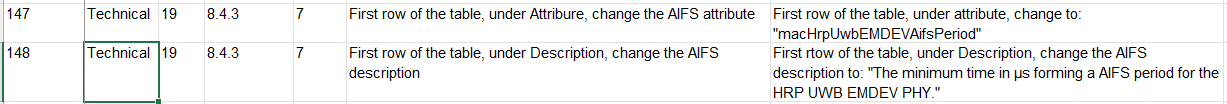 Discussion:  Since the AIFS attribute applies to all HRP UWB devices, there is no need to change the name of macHrpUwbAifsPeriod.Table in this Section is below: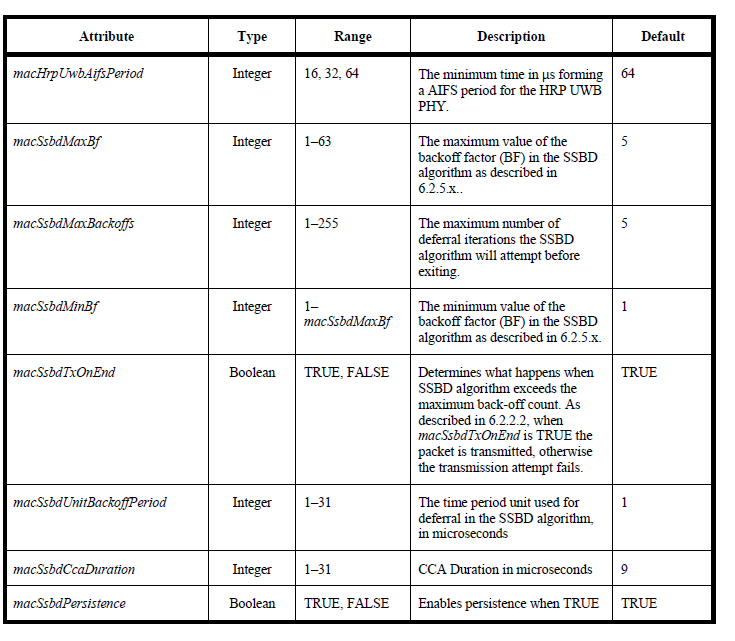 Proposed Resolution: Reject both comments and leave table as is.ProjectIEEE P802.15 Working Group for Wireless Personal Area Networks (WPANs)IEEE P802.15 Working Group for Wireless Personal Area Networks (WPANs)TitleProposed Resolution for Comments #10,146,147,148Proposed Resolution for Comments #10,146,147,148Date SubmittedOctober 3, 2023October 3, 2023SourcesCarlos Aldana (Meta) Re:AbstractPurposeTo propose resolution to AC IE comments for “P802.15.4ab™/D (pre-ballot) B Draft Standard for Low-Rate Wireless Networks” To propose resolution to AC IE comments for “P802.15.4ab™/D (pre-ballot) B Draft Standard for Low-Rate Wireless Networks” NoticeThis document does not represent the agreed views of the IEEE 802.15 Working Group or IEEE 802.15.4ab Task Group. It represents only the views of the participants listed in the “Sources” field above. It is offered as a basis for discussion and is not binding on the contributing individuals. The material in this document is subject to change in form and content after further study. The contributors reserve the right to add, amend or withdraw material contained herein.This document does not represent the agreed views of the IEEE 802.15 Working Group or IEEE 802.15.4ab Task Group. It represents only the views of the participants listed in the “Sources” field above. It is offered as a basis for discussion and is not binding on the contributing individuals. The material in this document is subject to change in form and content after further study. The contributors reserve the right to add, amend or withdraw material contained herein.